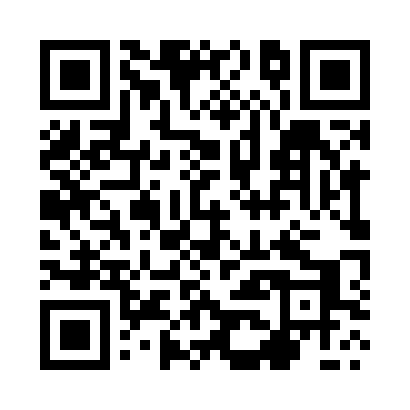 Prayer times for Harbutowice, PolandMon 1 Apr 2024 - Tue 30 Apr 2024High Latitude Method: Angle Based RulePrayer Calculation Method: Muslim World LeagueAsar Calculation Method: HanafiPrayer times provided by https://www.salahtimes.comDateDayFajrSunriseDhuhrAsrMaghribIsha1Mon4:236:1712:455:127:139:002Tue4:216:1512:445:137:159:023Wed4:186:1312:445:157:169:044Thu4:166:1112:445:167:189:065Fri4:136:0812:435:177:199:086Sat4:106:0612:435:187:219:107Sun4:076:0412:435:197:229:128Mon4:056:0212:435:207:249:149Tue4:026:0012:425:217:269:1610Wed3:595:5812:425:227:279:1811Thu3:575:5612:425:237:299:2112Fri3:545:5412:425:247:309:2313Sat3:515:5212:415:257:329:2514Sun3:485:5012:415:267:339:2715Mon3:455:4812:415:287:359:2916Tue3:435:4612:415:297:369:3217Wed3:405:4412:405:307:389:3418Thu3:375:4212:405:317:409:3619Fri3:345:4012:405:327:419:3920Sat3:315:3812:405:337:439:4121Sun3:285:3612:405:347:449:4322Mon3:255:3412:395:357:469:4623Tue3:225:3212:395:367:479:4824Wed3:195:3012:395:377:499:5125Thu3:165:2812:395:387:509:5326Fri3:135:2612:395:397:529:5627Sat3:105:2412:385:397:539:5828Sun3:075:2212:385:407:5510:0129Mon3:045:2112:385:417:5710:0330Tue3:015:1912:385:427:5810:06